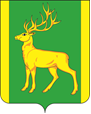 Финансовое управление администрации муниципального образованияКуйтунский районП Р И К А Зр.п. КуйтунВ соответствии с Бюджетным кодексом Российской Федерации, на основании приказа Министерства финансов Российской Федерации от 29 ноября 2017 года №209н «Об утверждении Порядка применения бюджетной классификации операций сектора государственного управления, руководствуясь Положением о финансовом управлении администрации муниципального образования Куйтунский район, утвержденным постановлением администрации муниципального образования Куйтунский район от  22 марта 2011 года №250,П Р И К А З Ы В А Ю:1. Внести следующие изменения в Порядок применения бюджетной классификации Российской Федерации в части, относящейся к консолидированному бюджету муниципального образования Куйтунский район:1.1 В приложении2 строку:после строки:дополнить строкой:дополнить  строкой:после строки:дополнить  строкой: после строки:дополнить строкой:после строки:дополнить строкой:2. Настоящий приказ подлежит размещению на официальном сайте администрации муниципального образования Куйтунский район (kuitun.irkobl.ru) в информационно-телекоммуникационной сети «Интернет».3. Контроль за исполнением настоящего приказа возложить на начальника бюджетного отдела финансового управления администрации муниципального образования Куйтунский район Шишкину А.Н.Исполняющая обязанности начальника                                            Л.А. Дворниковаот06.08.2019г.№№40О внесении изменений в Порядок применения бюджетной классификации Российской Федерации в части, относящейся к консолидированному бюджету муниципального образования Куйтунский район718.00.01050Мероприятия по предупреждению и ликвидации последствий чрезвычайных ситуаций718.00.74090Приобретение, разгрузка, распиловка и доставка дров до дворов граждан, пострадавших в результате чрезвычайной ситуации, вызванной крупномасштабным наводнением на территории Иркутской области730.01.S2200Субсидия  в целях софинансирования расходных обязательств муниципальных образований Иркутской области на реализацию первоочередных мероприятий по модернизации объектов теплоснабжения и  подготовке к отопительному сезону на территории Иркутской области объектов коммунальной инфраструктуры, находящихся в муниципальной собственности, а также мероприятий по модернизации систем коммунальной инфраструктуры, которые находятся или будут находиться в муниципальной собственности730.00.S2971Субсидия из областного бюджета местным бюджетам в целях софинансирования расходных обязательств муниципальных образований Иркутской области по созданию мест (площадок) накопления твердых коммунальных отходов747.00.S2590Софинансирование расходных обязательств муниципальных образований Иркутской области на приобретение школьных автобусов для обеспечения безопасности школьных перевозок и ежедневного подвоза обучающихся к месту обучения и обратно747.00.S2989Субсидия на софинансирование расходных обязательств муниципальных образований Иркутской области на приобретение средств обучения и воспитания (вычислительной техники) для малокомплектных муниципальных образовательных организаций в Иркутской области, осуществляющих образовательную деятельность по образовательным программам основного общего и (или) среднего общего образования, расположенных в сельских населенных пунктах Иркутской области708.00.S2200Софинансирование расходных обязательств муниципальных образований Иркутской области на реализацию первоочередных мероприятий по модернизации объектов теплоснабжения и  подготовке к отопительному сезону на территории Иркутской области объектов коммунальной инфраструктуры, находящихся в муниципальной собственности, а также мероприятий по модернизации систем коммунальной инфраструктуры, которые находятся или будут находиться в муниципальной собственности708.00.S2971Обустройство новых контейнерных площадок на территории Куйтунского муниципального образования на 2019-2021гг708.00.S2790Софинансированиена развитие сети общеобразовательных организаций в сельской местности  из средств местного бюджета708.00.S2989Софинансирование на  приобретение средств обучения и воспитания (вычислительной техники) для малокомплектных муниципальных образовательных организаций в Иркутской области, осуществляющих образовательную деятельность по образовательным программам основного общего и (или) среднего общего образования, расположенных в сельских населенных пунктах Иркутской области